Развлечение в семейной гостиной
«Это ваш ребёнок»Семья – источник вдохновения,Где рядом взрослые и дети,В семье от всех невзгод спасение,Здесь друг за друга все в ответе.О.В. ТокмаковаЦель:Формирование положительного имиджа детского сада через демонстрацию досуговой деятельности для родителей;Установление партнерских отношений с семьями воспитанников;Привлечение родителей к активному участию в мероприятиях, проводимых в ДОУ;Развитие эмоционально-насыщенного взаимодействия родителей, детей, педагогов.Предварительная работа:1.Встреча с родителями участниками для определения время проведения и объявления домашнего задания.2. Подготовка пособий (приглашения для родителей групп, медалей для участников, бейджев, табличек с цифрами, музыкального оформления, мультимедийной презентации).3. Рисование автопортрета с детьми.4. Съёмка видеосюжета «Экскурсия по детскому саду»Зал празднично украшен на зеркале семейными фотографии и рисунки детей о семье. Звучит фоновая песня о семье, сопровождаемая презентацией семейных фотографий.Ведущий: Добрый вечер, уважаемые родители! Мы рады приветствовать вас в стенах нашего детского сада. Наша семейная гостиная называется «Это ваш ребёнок».  Сегодня вам предстоит доказать , что вы, дружны находчивы и креативны, продемонстрировать пример дружной и крепкой семьи, и доказать нам насколько хорошо знают своего ребёнка.И так встречайте:1. Семья: — Алешиных2. Семья: — Ланчиковых3. Семья: — Григорьевых4. Семья: — ЕрмаковыхВедущая: Представляем хозяев нашей гостиной, которые сегодня будут следить за правильностью хода игры, т.е. жюри.Представление жюри: Жюри объясняет по каким критериям будут оцениваться родители. (оценивается по тому кто из родителей быстрее и правильнее будет выбирать варианты ответов, на вопросы предложенные в конкурсах подымая карточки и номерами (4 участник, 4 карточки с вариантами 1.2.3.4).Ведущий. Семьи готовы. Это игра, и как положено в ней есть правила, которые нам сейчас продиктуют наши зрители.Я говорю условия игры, а зрители хором определят можно или нельзя.Сегодня на нашей игре: (ответ хором говорят зрители)Смеяться (можно)Грустить (нельзя)Побеждать (можно)Хитрить (нельзя)Советоваться (можно)Огорчаться (нельзя)А расстраиваться (нельзя)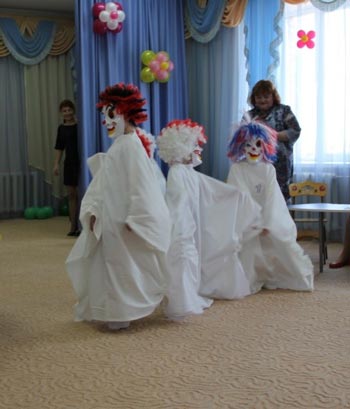 Ну а поддерживать и аплодировать семьям не можно, а нужно!Ведущий. Уважаемые зрители, посмотрите, пожалуйста, у нас есть мамы и папы, мне кажется, до полной семьи нам не хватает детей, предлагаю каждой семье узнать и выбрать своего ребёнка среди этих симпатичных Касперов.(Дети, переодетые в костюмы Каспера, белые плащи, вместо шляп, конус из ватмана с прорезями для глаз, конусы нужно сделать разных размеров, чтобы скрыть рост детей). Дети танцуют, родители должны узнать своего ребёнка.Ведущий. Ну, вот и всё семьи полные, к своим родителям присоединились Катя, Артём, Шамиль и Егор! Основные правила игры мы знаем, значит, пора начинать! (на первый конкурс нужна жеребьевка).Фоновая музыка1 конкурсПредставление семьи (форма представления произвольная - домашнее задание для участников (видеофильм, презентация, песня, рассказ)).Ведущий. Уважаемы родители, никто не знает вашего ребёнка лучше, чем вы. Сейчас мы предлагаем вам автопортреты ваших детей, вам предстоит, поднять табличку с тем номером, под которым изобразил себя ваш ребёнок.2 конкурсУзнай автопортрет (автопортреты дети рисуют накануне).Ведущий. Уважаемы родители, согласитесь, что многие из вас в детском саду доходят только до раздевалки группы. Ваши дети сейчас проведут экскурсию по детскому саду, будьте очень внимательны. Потому что в конце экскурсии вы должны будете ответить на вопрос.3 конкурсЭкскурсияВидео экскурсия в музыкальный зал, методический кабинет, экологическую комнату, прачечную, детям задают вопрос. Родителям предлагается 4 варианта ответа, из которых они должны узнать правильный ответ.1. Экскурсия в методическом кабинете. Вопрос: «Здесь наши воспитатели…?»1. Совещаются.2. Пьют чай.3. Готовятся к занятиям.4. Прячутся от заведующей.2. Экскурсия на кухне. Вопрос: «Что за коробочка в руках у Алёши?».1. Для специй.2. Для иголок и ниток.3. Для всякой вкуснятины.4. Для украшений.3. Экскурсия в экологической комнате. Вопрос: Какая она (вопрос о черепахе)?1. Одинокая и грустная.2. Земная.3. Весёлая и шустрая.4. Зелёная4. Экскурсия в спортзалеВопрос: «Запрещают спрыгивать со шведской стенки почему?»1. Можно разбить стенку.2. Свернуть голову.3. Упасть.4. Получить от воспитателя.Ведущий. Сегодняшняя игра показывает, как вы замечательно знаете своих детей, знаете, о чём они вам говорят, а вот я предлагаю вам, отгадать тот предмет, который они вам сейчас будут показывать.4 конкурсДети показывают жестами слова, а родители стараются узнать правильный ответ.Алена: 1. Лампочка 2. Диктор.Ванюша: 1. Елка 2. Диван.Артём 1. Стул 2. Слон.Таня: 1. Лыжи 2. Змея.5 конкурс для мам«Собери мужа»- на работу;- на охоту;- в баню;- на дачу.(Женам выдается по одинаковому комплекту карточек с изображением предметов, которые могут пригодиться мужу в той или иной ситуации. Каждая жена «собирает» мужа в одно из выше перечисленных мест.)Перечень вещей: мыло; полотенце; мочалка; сухари; веник; электробритва; Уголовный кодекс; вобла; набор для рукоделия; куртка; ботинки; ручка; бинокль; ружьё; патроны; шампунь; полотенце; лопата; бензопила; набор инструментов; сотовый телефон; портфель; комплект белья; напильник; ружье; носовой платок; деньги; цветы; туалетная бумага; зубная щетка; рюкзак; тетрадь.Игра со зрителями: «Вспомни пословицу о семье»Вся семья вместе, … (так и душа на месте).Семья без детей, что… (часы без гирьки).Где любовь да совет,… (там и горя нет).Муж без жены - … (что гусь без воды).На что и клад, коли… (в семье лад).В каждой избушке…(свои погремушки).Семья сильна, когда… (над ней крыша одна).Гни дерево, пока гнётся, учи дитя,… (пока слушается).Семейный горшок… (всегда кипит).6 конкурс«Игра найди пару»(Раздать папам нарисованные эмоции, а мамам пиктограммы обозначающие эти эмоции под музыку, пары танцую в хаотичном направлении, музыка останавливается: эмоции должны встать с той пиктограммой которая ей соответствует.)Ведущий: Как хорошо вы знаете своих детей. А хотите проверить, как знают вас ваши дети? Что ж сейчас проверим. Предлагаю детям внимательно слушать вопросы, а отвечать нужно «мамочка» или «папочка», или «мамочка и папочка».- Кто пришёл к тебе с утра?- Кто сказал: «Вставать пора?»- Кашу кто успел сварить?- Кто мусор любит выносить?- Кто косички заплетает?- Дома кто полы подмёл?- Кто тебя поцеловал?- В садик кто тебя привёл?- Кто похвалит лучше всех?- Кто на свете лучше всех?Фоновая музыка, продолжение видео презентации.Ведущий: Подошла к концу встреча в нашей семейной гостиной. Сегодня наши участники доказали что они дружны, находчивы и креативны ,на их примере мы поняли, что нужно любить и ценить счастье, которое рождается в семье, ведь где любовь да совет, там и горя нет.Слово жюри. Награждение семей.